L'AMICALE INTER-H  vous propose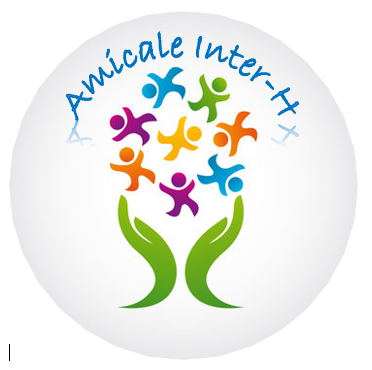 Une journée libre à La ROCHELLELe Samedi 1er juin 2024Départ unique d’Amboise vers 6h15, trajet direct sur La Rochelle, arrivée vers 10h. Journée libre sur place. Départ vers 19h de la Rochelle pour un retour vers 22h45 à AmboiseCes horaires vous seront confirmés quelques jours avant le départ.Au bord de l’Océan Atlantique, dans le département de Charente-Maritime, la ville est située en face des îles d’Aix, d’Oléron et de Ré. Ville dynamique, accueillante et vivante, La Rochelle saura vous séduire pour quelques heures… Quoi faire à La Rochelle ?=> Le musée d’Histoire naturelle, le vieux port, l’aquarium, le Fort Boyard, une promenade sur la plage, une visite de la ville et bien plus ! Site de l’office de Tourisme : www.larochelle-tourisme.comPensez aussi à regarder les offres billetteries du CGOS pour organiser votre journée !LES INSCRIPTIONS sont à retourner (accompagnées du règlement) sous enveloppe à : (chèques à libeller à l'ordre de l'Amicale Inter-H)	Francesca OVIDE – service Paie – Amboiseavant le 5 avril 2024 (le nombre de places étant limité, les inscriptions seront prises en compte dans l'ordre de réception)Merci de faire des photocopies si vous êtes intéressésBULLETIN D’INSCRIPTION Journée libre à LA ROCHELLE – 01/06/2024NOM : ................................................ Prénom : ............................................Service : .........................................   N° Carte 2024: ............      Famille/IndN° tel. Portable : ………………. (le n° tel. d'une personne à prévenir pour tout enfant mineur inscrit est obligatoire)Nombre de places Amicalistes : .............. x	16€ = ……….. €Nombre de places Non-Amicalistes : ........... x 30€ =……….. €     Sous-total = ………. €Assurance annulation + 10% (facultatif) .................= ............ €		           TOTAL = …….......... €Liste des personnes inscrites :	Amboise, le   		SignatureNOMSPrénomsDate de NaissanceLien de parenté